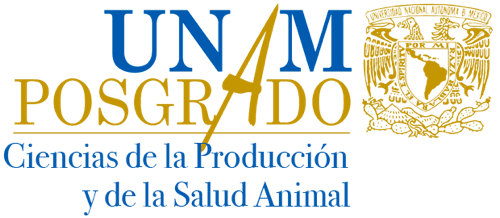 REPORTE DE ACTIVIDAD ACADÉMICAMAESTRÍA EN MEDICINA VETERINARIA Y ZOOTECNÍANombre completo del alumnoApellido paterno	Apellido materno	Nombre (s)Entidad:	Programa:   	Nombre del evento:	 	Organizador:   	Tipo de evento:	Fecha del evento:    	Lugar del evento:Objetivos:Resultados:Beneficios:Seleccionar línea de investigación a la que corresponde el tema de tesis:  	1.-Calidad e inocuidad de alimentos	2.-Medicina y salud animal 3.- Producción y economía pecuaria 4.- Protección del ambiente y cuidado de los ecosistemas 5.-Salud Pública(agregar hojas si es necesario)Vo. Bo.Firma del Alumno	Nombre y Firma del Tutor Principal